Kultur | Lokales
Salzkammergut
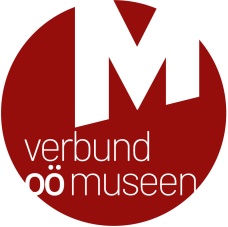 Leonding, Juli 2021FERIENSPASS IM MUSEUM – Großes Museumswochenende für Familien vom 16. bis 18. Juli 2021
Am zweiten Ferienwochenende lädt der Verbund Oberösterreichischer Museen gemeinsam mit dem Familienreferat des Landes Oberösterreich zum Besuch unserer Museen ein. Unter dem Motto "FERIENSPASS IM MUSEUM" beteiligen sich vom 16. bis 18. Juli insgesamt 24 Häuser aus allen Regionen Oberösterreichs mit besonderen Angeboten für Familien. Kleine und große Entdecker erleben an diesem Wochenende bei Rätsel-Rallyes und Schnitzeljagden Spannung und Abenteuer, kreative Kids können sich beim Fossilien-Schleifen, Basteln, Spinnen oder Klöppeln betätigen und für entdeckungsfreudige Familien werden bei Spezialführungen in Oberösterreichs Museen knifflige Infos, Objekte zum Staunen und viele Aha-Erlebnisse geboten!
Welches Angebot darf es sein? 
Die Entscheidung für ein Angebot oder einen Programmpunkt fällt nicht leicht, denn jedes teilnehmende Museum hat an diesem Wochenende für seine Besucherinnen und Besucher etwas ganz Besonderes vorbereitet. Aus dem Salzkammergut beteiligen sich diese Museen mit folgenden Angeboten:Bezirk GmundenHandarbeitsmuseumAdresse: 4801 Traunkirchen, Klosterplatz 2Termin: Samstag, 17. Juli 2021, 14.00 bis 18.00 UhrSpinnen oder Klöppeln: Kinder und Familien sind eingeladen, im Handarbeitsmuseum alte Handarbeitstechniken auszuprobieren: Es wird eine große Strickliesl zum Arbeiten angeboten und das Spinnen von Wolle sowie die Klöppeltechnik gezeigt.K-Hof Kammerhof Museum GmundenAdresse: 4810 Gmunden, Kammerhofgasse 8Termin: Freitag, 16. Juli 2021, 9.00 bis 12.00 UhrFossilien schleifen: Eine 80 Millionen Jahre alte, versteinerte Meeresschnecke schneiden, schleifen und polieren, um sich daraus ein Schmuckstück zu fertigen, ist nicht nur für Kinder und Jugendliche ein ganz besonderes Erlebnis!Bezirk VöcklabruckHaus der KulturTreffpunkt und Veranstaltungsort: Ortschaft Königswiesen bei St. Georgen im AttergauTermin: Freitag, 16. Juli 2021, 14.00 UhrBesuch der laufenden Ausgrabung eines römischen Gutshofes: Kinder sind mit ihren Eltern eingeladen, Studierende bei der laufenden Ausgrabungsaktivität am römischen Gutshof in Königswiesen bei St. Georgen im Attergau zu beobachten. Diese berichteten gerne über die Ausgrabungstätigkeit und zeigen Funde her.Besondere Ermäßigungen für Familien!
Für Inhaber der OÖ Familienkarte gibt es beim Museumswochenende zudem ein besonderes „Zuckerl“: Mit der OÖ Familienkarte ist in den teilnehmenden Museen der Eintritt für Kinder frei und für erwachsene Begleitpersonen ermäßigt.Tipps für die Planung: Bitte nehmen Sie Ihre OÖ Familienkarte mit! Für manche Programmpunkte ist eine Anmeldung erforderlich und es kann Corona-bedingt zu kurzfristigen Änderungen kommen. Da die Angebote zu unterschiedlichen Zeiten stattfinden, werden Interessenten gebeten, sich im Vorfeld auf der Website des Verbundes Oberösterreichischer Museen zu informieren. Eine Übersicht sowie Details zu den Angeboten aller Museen sind unter dem Link  https://www.ooemuseen.at/museen-in-ooe/veranstaltungen#/?event_terms=30 abrufbar. Sämtliche Programmpunkte finden unter Einhaltung der aktuellen Corona-Regelungen statt.________________________________________________________________________________Für Fragen und bei Bildwünschen stehen wir Ihnen jederzeit gerne zur Verfügung. Rückfragehinweis:Verbund Oberösterreichischer Museen
Mag.a Elisabeth Kreuzwieser | kreuzwieser@ooemuseen.atWelser Straße 20, 4060 Leondingwww.ooemuseen.at | www.ooegeschichte.at
www.facebook.com/ooemuseen
www.instagram.com/ooemuseen_at 